CURRICULUM-VITAEDr. Onkar Nath Verma			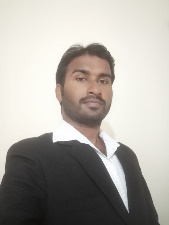 Assistant ProfessorDepartment of Physics and Astronomical SciencesCentral University of JammuJammu 181143			Email: onkar.phy@cujammu.ac.inMob: 9906988149Academic Profile:Other Achievements:Qualified JEST (88 percentile) in 2010.Graduate Aptitude Test in Engineering GATE (AIR 179) in 2012.Qualified NET, BARC (DGFS/OCES) Exam in 2012.Research and Teaching Experience:Research Experience: 8 years (including research during PhD periods).# Member of the editorial board in World Journal of Applied Physics (WJAP, ISSN: 2637-6008) for one years from August 2018-July 2019.Project supervisor of PG students (M.Sc. Physics): 14 students (year 2018-2022) under the following mini projects:-(a) Single axis sun tracking system using microcontroller ATmega328. (b) Water detector using 555 timer IC. (c) Dual axis sun tracking system using microcontroller ATmega328. (d) Heart beat sensor using IC LM358. (e) wireless power transmission (f) step-down transformerExperience of Working on Various Instruments, Measurement/Characterization and Analysing the Data:Citrate Nitrate Auto Combustion Synthesis Techniques. Tape Casting Techniques by Doctor Blade.Handling of XRD instruments (Rikagu, Miniflex II) and Rietveld refinement (Fullprof Techniques).DTA/TGA data Analysis Techniques.XPS data Analysis.SEM and TEM data Analysis.Electrical Conductivity: (a) Conductivity spectroscopic technique (J P Law, Ghosh Scaling, Modulus Spectra etc.) (b) Impedance spectroscopic technique (Cole-Cole techniques, z-view software)Papers Published/Accepted: Study of ion dynamics in lanthanum aluminate probed by conductivity spectroscopy, Onka Nath Verma, Nitish Kumar Singh, Raghvendra and Prabhakar Singh, RSC Advances,5 (2015) 21614-21619 [I.F. 3.825].A comparative study of aqueous tape and pellet of (La0.89Ba0.01Sr0.1Al0.9Mg0.1O3-δ) Electrolyte material, Onkar Nath Verma, Priyanka A. Jha and Prabhakar Singh, Physica B,521 (2017) 230 – 238[I. F.- 1.386].A structural-electrical property correlation in A-site double substituted lanthanum aluminate, Onkar Nath Verma,Pardeep K Jha and Prabhakar Singh, Journal of Appllied Physics,122, 225106 (2017)[I.F. 2.068].Correlation between piezoelectric and magnetic properties of Fe and Sm co-substituted potassium niobate piezoelectric ceramics, Madhvi Swami, Onkar nath Verma, Priyanka A. Jha and Prabhakar Singh, Journal of Physical Chemistry and Chemical Physics, 20, (2018) 18800-18810 [I.F. 3.906].Influence of iso-valent‘Sm’ double substitution on the ionic conductivity of La0.9Sr0.1Al0.9Mg0.1O3-δ ceramic system, Onkar Nath Verma, Priyanka A. Jha, Pragati, Pardeep K. Jha and Prabhakar Singh, Journal of Material Chemistry and Physics, 241 (2020) 122345 [I.F. 2.781]Influence of Ba Doping on the Electrical Behaviour of La 0.9 Sr 0.1 Al 0.9 Mg 0.1 O 3− δ System for a Solid Electrolyte, Onkar Nath Verma, Saurabh Singh, Vivek K Singh, M Najim, Raghvendra Pandey, Prabhakar Singh, Journal of Electronic Materials,1-12, Springer US, (2021) [I.F. 1.774]Application of LIBS to Elemental Analysis and Mapping of Plant Samples, V K Singh, N Sharma, O N Verma, Y Lee, Atomic Spectroscopy 42 (2021), 99-113 [I.F. 3.4666]Gold (Au)-Doped Lead Sulfide-Polyvinyl Alcohol (PbS-PVA) Nanocomposites for High-Performance, Flexible Memristors, Surbhi Pathania, Jehova Jire L Hmar, Vinay Kumar, Onkar Nath Verma, Tanuj Kumar, Chinnamuthu Paulsamy, Journal of Electronic Materials 51, 4964–4977 (2022) [I.F. 1.774]Ion transport and one-dimensional ion migration in lanthanum silicate apatite (La9.67Si6O26.5), Ashish Kr Yadav, Onkar Nath Verma, Raghvendra Pandey, Neetu Jha, Prabhakar Singh, Applied Physics A, [I.F. 2.983]Papers Published as Conference Proceedings.“Study of lanthanum aluminate for cost effective electrolyte material for SOFC” Onkar Nath Verma, A. K. Shahi, and P. Singh, AIP Conf. Proc. 1953, 030240 (2018).Singh, S., Pandey, R., Verma, O. N., & Singh, P. (2022). Development of La and Mo Co-Doped SrTiO 3 as Novel Anode Material for Solid Oxide Fuel Cell Applications. In Advanced Functional Materials and Devices: Select Proceedings of AFMD 2021 (pp. 283-292). Springer Singapore.Conferences/Seminars/Symposia/Workshops attended/participated:I have participated one day workshop (8th February 2020) on Arduino conducted by IIT Bombay under PMMMNMTT scheme of MHRD, Govt. of India at SMVD University, Katra.I have orally presented the paper “Electroding effect on the conductivity of iso-valent doubly doped LaAlO3” in 6th international conference ICRTAET 2019 from 17th-18th January 2020 at SMVD University, Katra.I have participated one day workshop (9th November 2019) on Arduino conducted by IIT Bombay under PMMMNMTT scheme of MHRD, Govt. of India at SMVD University, Katra.Presented the paper entitled “X-ray photoelectron spectroscopy of gallstones” in 1st international conference on advancement of engineering sciences (AES2019) from 28-29th September 2019 at SMVD University, Katra.Oral presentation in 5th international conference ICRTAET at SMVDU, Katra on 25-26 Oct, 2018.participated in TEQIP-III sponsored Faculty Development program at SMVDU, Katra (17-21 Dec, 2018).participated as poster presentation in NTNA-2018 at ARSD College, University of Delhi, New Delhi, (27 Sep, 2018).Participated in the “Global Initiative of Academic Networks (GIAN)” short course on fuel cell technology at IIT Gandhinagar, Gujrat from 5 to 9 Decembr 2016.Participated in the “Oral presentation” on “national seminar on Different aspects of Radio and Atmoshperic sciences”in Hindi language at National Physical Laboratory, New Delhifrom 08 to 09 November 2012.Participated in “Poster presentation”on 25-26 February 2017 at Department of physics, IIT (BHU) Varanasi in 2017.Participated in “Poster presentation”on 2-3 April 2016 at Department of physics, IIT (BHU) Varanasi in 2016 and presented a poster entitled “Fabrication of electrolyte materials for SOFCsand got the third prize.Participated in “20thsymposium and workshop on Thermal Analysis HERMANS-2016” organized by IIT (BHU) Varanasi and BARC Mumbai, at IIT (BHU) from 18 to 22January 2016 and presented a poster entitled “Preparation and characterization of lanthanum aluminate based electrolyte material ”. Participated in International conference on “Advances in Biological System and Materials Science in Nanoworld (ABSMSNW-2017)” at IIT (BHU) Varanasi from 19 to 23 February 2017 and presented a poster entitled “Structral end electrical properties of LSAM as electrolyte material for SOFCs”.Participated in “National Seminor on Analytical Techniques for Synthesis and Characterization of Materials (ATSCM-2015)” and presented a poster on “synthesis and characterization of LaAlO3material for SOFC” organized by Sree VidhyadhirajaNSS college at Vazhoor Keralaon26-27 February 2015.Exam. Board/UniversityYear% / Grade & Div.SubjectsB.Sc.Deen Dayal Upadhyay Gorakhpur University, Gorakhpur200666.83 %FirstMaths and PhysicsM.Sc.Deen Dayal Upadhyay Gorakhpur University, Gorakhpur 200866.33 %FirstPhysicsPh.D.Indian Institute of Technology (BHU) Varanasi, Varanasi2012-1710 CGPAInvestigations of lanthanum aluminate based electrolyte materials for SOFCDurationOrganisation2010 to 2012(Project Assistant Level II)National Physical Laboratory, New Delhi2018 to 2020Assistant ProfessorSri Mata Vaishno Devi University, Katra, India2020 to 2023Guest FacultyCentral University of Jammu, Jammu, India26/07/2023 to till dateAssistant ProfessorCentral University of Jammu, Jammu, India